Вертикальный смеситель-кормораздатчик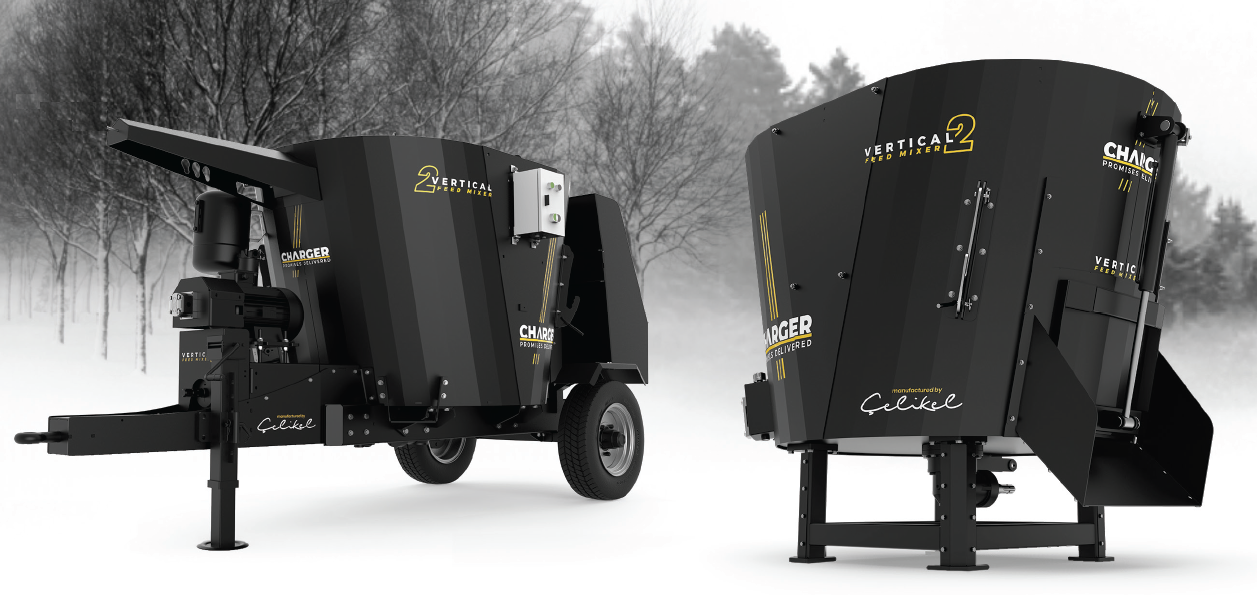 CELIKEL CHARGER 4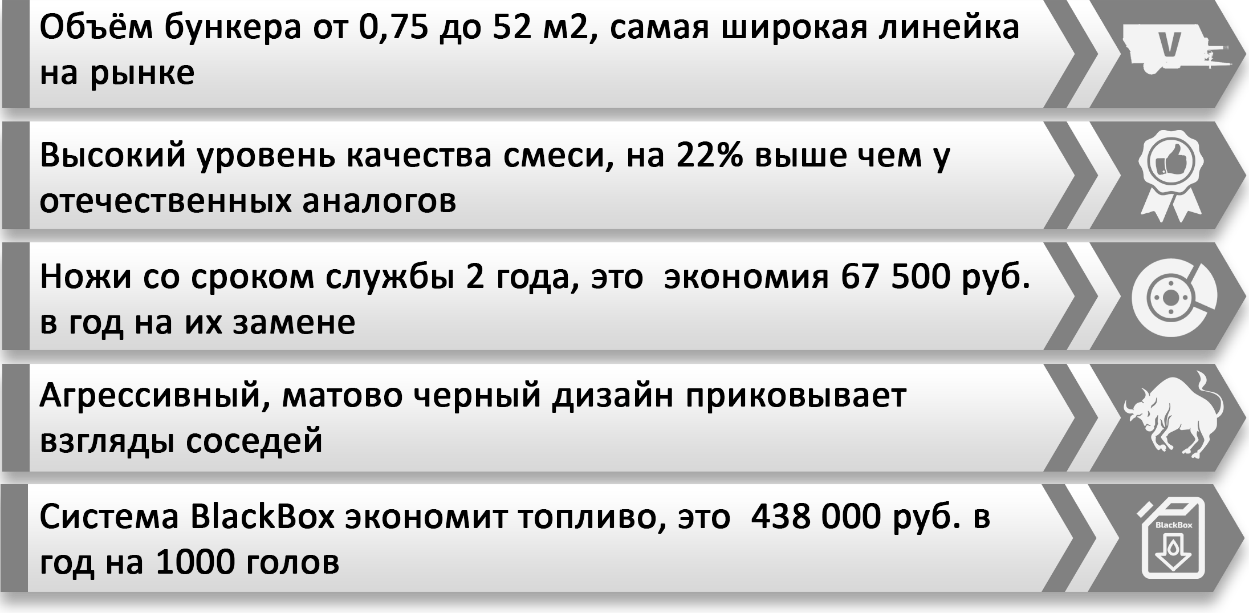 ПРЕИМУЩЕСТВА 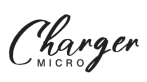 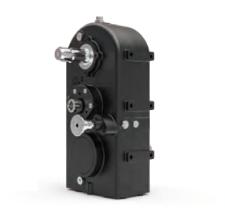 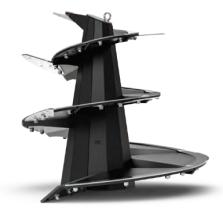 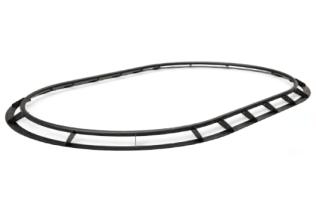 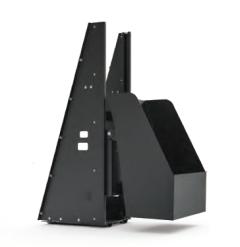 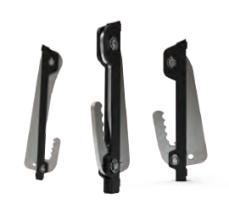 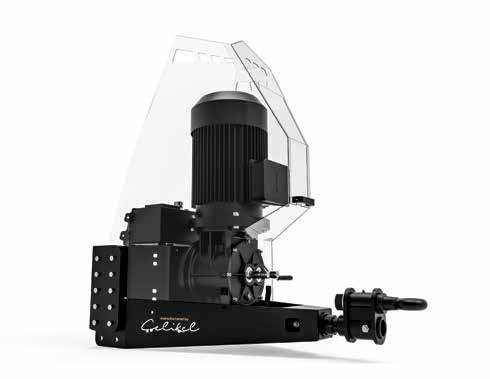 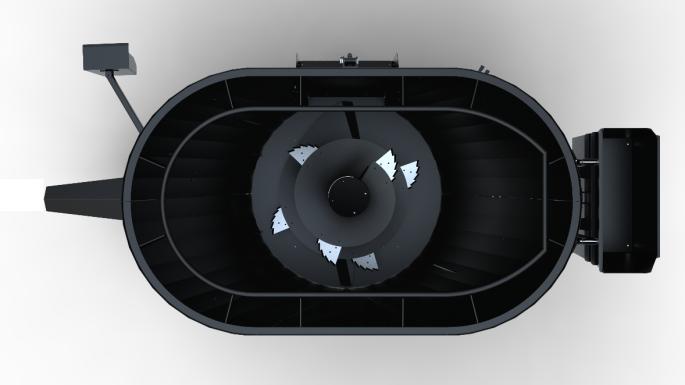 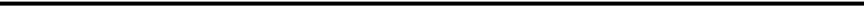 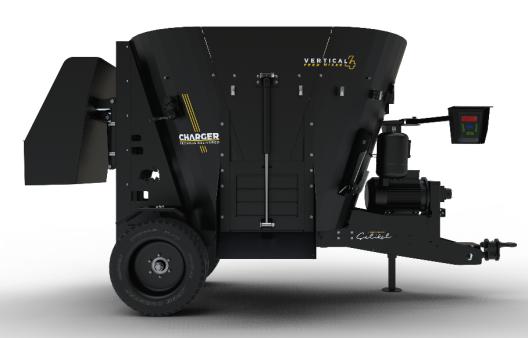 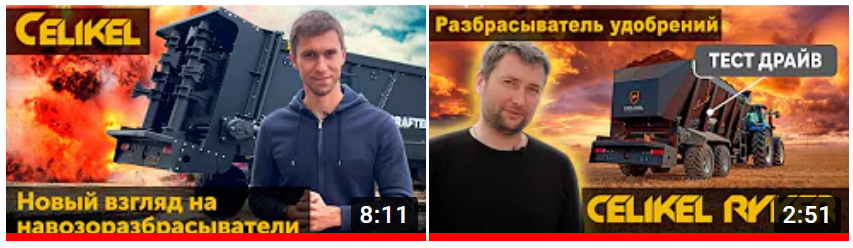 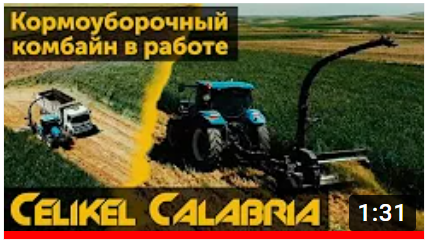 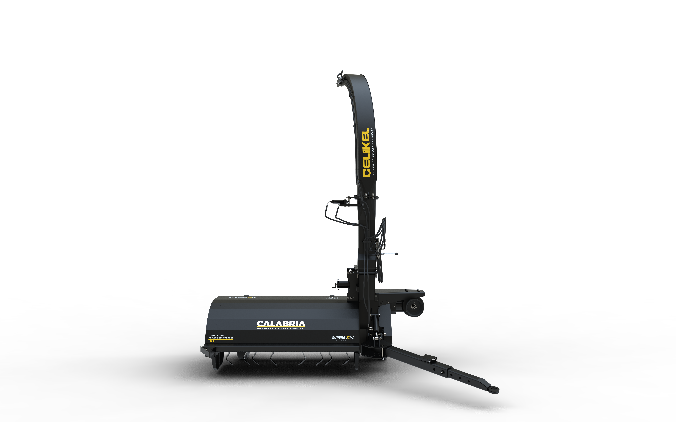 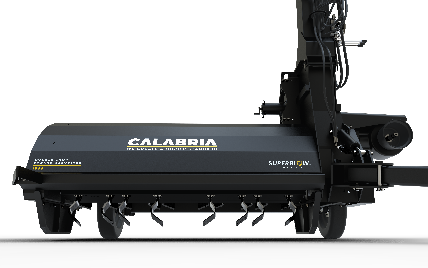 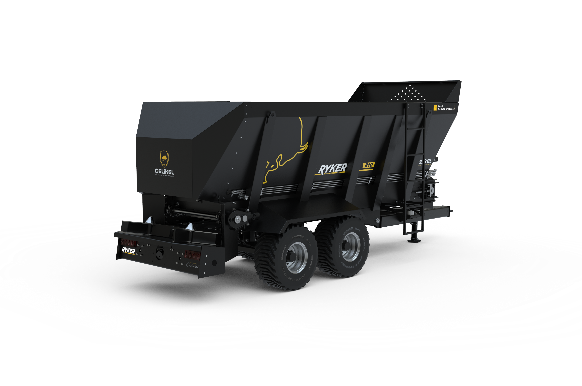 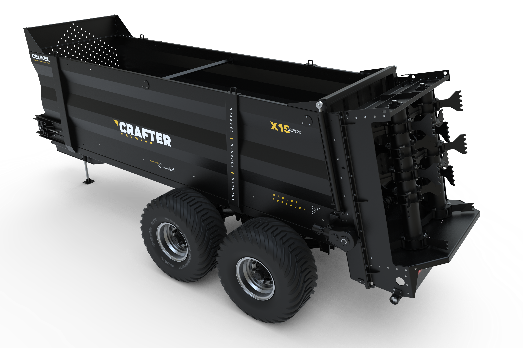 КОММЕРЧЕСКИЙ БЛОК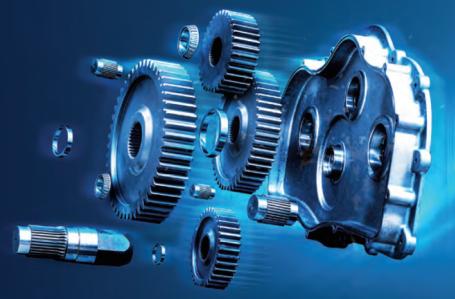 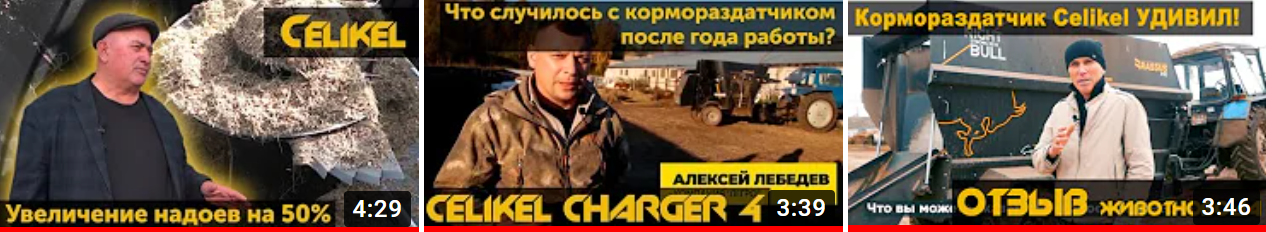 ТЕХНИЧЕСКИЕ ХАРАКТЕРИСТИКИТЕХНИЧЕСКИЕ ХАРАКТЕРИСТИКИОбъем бункера, м34Длина, мм4485Ширина, мм1850Высота, мм2350Вес, кг1320Максимальный вес, кг2520Требуемая мощность, л.с.40Размер колес2*10.0/75-R15.3Количество шнеков, шт.1Количество ножей, шт.6СтоимостьЦена, евроCelikel CHARGER 4, весовая система,Независимая гидравлика23 31721 684 по Акции!Условия оплаты: предоплата 30%, оплата 70% при готовности машины к отгрузкеОтгрузка моделей по наличию при условии предоплаты 100%Срок поставки: 40 рабочих дней с момента внесения предоплаты; досрочная поставка при наличии возможности Поставка осуществляется со склада г. Ярославль 